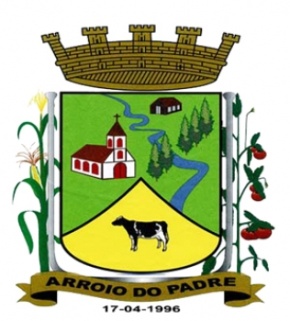 PREFEITURA DE ARROIO DO PADRE                                                                                        ESTADO DO RIO GRANDE DO SUL                                                             GABINETE DO PREFEITO                                                                         Lei 1.372, de 07 de Agosto de 2013   Autoriza o Município de Arroio do Padre, Poder Executivo a realizar a abertura de Crédito Adicional Suplementar no Orçamento Municipal de 2013.         O Prefeito Municipal de Arroio do Padre, Sr. Leonir Aldrighi Baschi faz saber que a Câmara Municipal de Arroio do Padre aprovou e eu sanciono e promulgo a seguinte Lei,                                                 Art. 1° Fica autorizado o Município de Arroio do Padre, Poder Executivo a realizar abertura de Crédito Adicional Suplementar no Orçamento do Município para o Exercício de 2013, nos seguintes programas de trabalho e respectivas categorias econômicas e conforme as quantias indicadas: 05 – Secretaria de Saúde e Desenvolvimento Social02 – Fundo Municipal de Saúde – Rec. Vinculados10 – Saúde305 – Vigilância Epidemiológica0107 – Assistência Médica à População 2.029 – Vigilância em Serviços da Saúde3.3.90.30.00.00.00.00 – Material de Consumo. R$ 280,00 (duzentos e oitenta reais)Fonte de Recurso: 4710 – Teto Financeiro Vigilância em Saúde05 – Secretaria de Saúde e Desenvolvimento Social02 – Fundo Municipal de Saúde – Rec. Vinculados10 – Saúde305 – Vigilância Epidemiológica0107 – Assistência Médica à População 2.029 – Vigilância em Serviços da Saúde4.4.90.52.00.00.00.00 – Equipamentos e Material Permanente. R$ 10.386,88 (dez mil, trezentos e oitenta e seis reais e oitenta e oito centavos)Fonte de Recurso: 4710 – Teto Financeiro Vigilância em SaúdeValor total do Crédito Suplementar: R$ 10.666,88 (dez mil, seiscentos e sessenta e seis reais e oitenta e oito centavos).Art. 2º Servirão de Cobertura para o Crédito Adicional Suplementar de que trata o art. 1º desta Lei, recursos provenientes do superávit financeiro do exercício de 2012, no valor de R$ 10.666,88 (dez mil, seiscentos e sessenta e seis reais e oitenta e oito centavos). Fonte de Recurso: 4710 – Teto Financeiro Vigilância em Saúde.      Art. 3° Esta Lei entra em vigor na data de sua publicação.Arroio do Padre , 07 de agosto  de 2013 Visto TécnicoLoutar PriebSecretário de Administração, Planejamento,Finanças, Gestão e Tributos.___________________________Leonir Aldrighi BaschiPrefeito Municipal